Поднялся наш огород,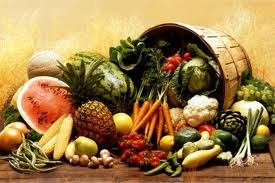 Всё под солнышком растёт.В огороде много гряд.Тут и репа, и салат,Тут и свёкла, и горох,Наш зелёный огородНас прокормит целый год.    	Экологический проект «Витаминки в корзинке»                             ( старшая группа)Автор: Чезганова Ю.В. воспитатель МБДОУ №43 «Колокольчик»Участники: воспитатели, дети, родители.Вид проекта: творческий, групповой, среднесрочный .Продолжительность:  2 недели.Актуальность: Дети в недостаточной степени имеют представление об овощах и фруктах, о том, где и как  растут, как за ними ухаживать. Не всегда точно и полно могут объяснить значение слов, подобрать к существительным прилагательные и глаголы. Рассказы детей недостаточно полны, последовательны, состоят в основном из простых предложений и бедны эпитетами.Участие детей в проекте «Витаминки в корзинке» позволит максимально обогатить знания и представления детей об овощах, их свойствах, развить связную речь, творческие способности, поисковую деятельность.Цель: создать условия для развития познавательных и творческих способностей детей в процессе разработки проекта. Развитие мышления, воображения, связной речи детей.Задачи: Формировать обобщённые представления об овощах и фруктахУточнять представления о многообразии овощей и фруктовФормировать умение согласовывать существительные с прилагательными, Развивать стремление к выполнению оригинальных творческих работСпособствовать установлению новых форм взаимодействия между детьми, родителями и педагогамиИнтеграция образовательных областей: познание, музыка, коммуникация, физическая культура, художественное творчество, чтение художественной литературы.Предполагаемый результат: Усвоение детьми необходимых знаний по теме «Овощи и фрукты»Вовлечение родителей в педагогический процесс ДОУОбогащение словаря детейРазвитие познавательной активности детейПродукт проектной деятельности: создание папки с иллюстрациями « Овощи и фрукты», выставка поделок из овощей и фруктов « В гости к Чиполлино».Литература1. Программа воспитания и обучения в детском саду / под ред. М.А.Васильевой, В.В. Гербовой, Т.С. Комаровой. - 4-е изд., испр. и доп. - М.: Мозаика-Синтез, 2007.2. Воспитание и обучение детей в старшей группе детского сада / подред. В.В. Гербовой, Т.С. Комаровой. - М.: Мозаика-Синтез, 2007.3. Дыбина О.Б. Занятия по ознакомлению с окружающим миром вСтаршей группе детского сада. - М.: Мозаика-Синтез, 2010.4. Соломенникова О.А. Занятия по формированию элементарных эко-логических представлений в старшей  группе детского сада. - М.: Мозаика-Синтез, 2010.5. Гербова В.В. Развитие речи в детском саду. Программа и методиче-ские рекомендации. - М.: Мозаика-Синтез, 2007.6. Гербова В.В. Занятия по развитию речи с детьми 4-6 лет. - М.: Про-свещение, 1987.7. Короткова Э.П. Обучение детей дошкольного возраста рассказыва-нию. - М.: Просвещение, 1982.8. Гербова В.В. Приобщение детей к художественной литературе.Программа и методические рекомендации. - 2-е изд., испр. и доп. - М.: Мозаи-ка-Синтез, 2006.9. Комарова Т.С. Занятия по изобразительной деятельности в среднейгруппе детского сада. Конспекты занятий. - М.: Мозаика-Синтез, 2007..С.Киселёва, Т.А.Данилина. Проектный метод в деятельности ДОУ. ИЗД. АРКТИ М.:2011 11. Н.Ф. Губанова «Театрализованная деятельность дошкольников». М.: «Вако» 2007. 12Л.Г. Селихова « Интегрированные занятия. Ознакомление с природой и развитие течи 5-7 лет». М.: Мозаика-синтез 2005г.                                                                                                                                         13. Шипицина Л.М., Защиринская О.В., Воронова А.П., Нилова Т.А.Азбука общения (Основы коммуникации): Программа развития личности ре-бёнка, навыков его общения со взрослыми и сверстниками. СПб.: ЛОИУУ,1996.14. Швайко Г.С. Занятия по изобразительной деятельности в детском саду. Старшая группа. Программа, конспекты: Пособие для педагогов дошкольных учреждений - М.: Владос, 2000.15. М.Ю. Картушина « Конспекты логоритмических занятий с детьми 5-6 лет. Москва 2008г.	1.Этап подготовительный	1.Этап подготовительный	1.Этап подготовительный	1.Этап подготовительный	1.Этап подготовительныйПроектная деятельностьПроектная деятельностьЗадачиЗадачиСроки реализацииИзучение уровня знаний по темеИзучение уровня знаний по темеОпределить актуальные знания детей об овощах и фруктахОпределить актуальные знания детей об овощах и фруктахЗа неделю до начала проектаПодбор методической литературыПодбор методической литературыМетодическое обеспечение проектаМетодическое обеспечение проектаВ течение недели до начала проектаПодбор художественной литературыПодбор художественной литературыИнформационное обеспечение проектаИнформационное обеспечение проектаВ течение недели до начала проектаИзготовление дидактическихпособий по теме Изготовление дидактическихпособий по теме Обеспечение проекта наглядными материаламиОбеспечение проекта наглядными материаламиВ течение недели до начала проектаНаписание конспектов занятийНаписание конспектов занятийПланирование предстоящей работыПланирование предстоящей работыВ течение недели до начала проекта	2. Этап содержательный	2. Этап содержательный	2. Этап содержательный	2. Этап содержательный	2. Этап содержательныйПознавательная беседаУточнить и расширить знания детей об овощах и фруктахУточнить и расширить знания детей об овощах и фруктах1 день1 деньД/и « Что изменилось?», « Узнай овощ по описанию», «Угадай на вкус»Развивать мышление, сообразительность, наблюдательностьРазвивать мышление, сообразительность, наблюдательность1 день1 деньЧтение рассказов Н. Носов «Огурцы», Г. Юдин « Сказка о том, как овощи воевали»Чтение рассказов Н. Носов «Огурцы», Г. Юдин « Сказка о том, как овощи воевали»Упражнять в использовании сравнений, подборе определений, синонимов в заданном словеУпражнять в использовании сравнений, подборе определений, синонимов в заданном слове2 деньЭкологические игры « Чудесный мешочек», « Вершки и корешки»,«Назови-мы отгадаем»Экологические игры « Чудесный мешочек», « Вершки и корешки»,«Назови-мы отгадаем»Развивать наблюдательность, связную речь Развивать наблюдательность, связную речь 2 деньРисование « Овощи на блюде»Словесная игра «Съедобное-несъедобное»Рисование « Овощи на блюде»Словесная игра «Съедобное-несъедобное»Закреплять приёмы  рисования овощей, передавая их характерные особенности.Активизировать речь детейЗакреплять приёмы  рисования овощей, передавая их характерные особенности.Активизировать речь детей3 деньСоставление рассказа «Собираем урожай в саду»Д/упр. «Без чего не бывает огорода, сада?»Составление рассказа «Собираем урожай в саду»Д/упр. «Без чего не бывает огорода, сада?»Развивать связную речь, активизировать глагольный словарь и словарь признаковРазвивать связную речь, активизировать глагольный словарь и словарь признаков4 деньЛепка « Яблонька»Д/и. « Что вырастили люди»Лепка « Яблонька»Д/и. « Что вырастили люди» Продолжать развивать навыки работы с пластилином.Систематизировать знания детей по данной  теме Продолжать развивать навыки работы с пластилином.Систематизировать знания детей по данной  теме4 деньОбведение и штриховка  трафаретов по теме « Овощи и фрукты»Обведение и штриховка  трафаретов по теме « Овощи и фрукты»Развитие мелкой моторики, графических навыков закрепление знаний об овощах и фруктахРазвитие мелкой моторики, графических навыков закрепление знаний об овощах и фруктах4 деньАппликация «Фрукты в вазе»Загадки о фруктах.Аппликация «Фрукты в вазе»Загадки о фруктах.Закреплять умения вырезать круг из квадрата, овал из прямоугольника.Развитие логического мышленияЗакреплять умения вырезать круг из квадрата, овал из прямоугольника.Развитие логического мышления5 деньИгра – драматизация «Весёлые овощи» Игра – драматизация «Весёлые овощи» Закрепление знаний детей о характерных особенностях овощей, их пользе и значении для хорошего здоровья и настроенияЗакрепление знаний детей о характерных особенностях овощей, их пользе и значении для хорошего здоровья и настроения5 деньСовместная деятельность детей и родителей по созданию поделок из бумаги «Фрукты и овощи»Совместная деятельность детей и родителей по созданию поделок из бумаги «Фрукты и овощи»Развивать систему продуктивного взаимодействия между участниками образовательного процесса. Учить применять полученные знания в самостоятельной деятельности.Развивать систему продуктивного взаимодействия между участниками образовательного процесса. Учить применять полученные знания в самостоятельной деятельности.5-8 деньБеседа « Что нам осень принесла»Д/и «Узнай овощ, и фрукт по его части»«Что где растёт?»Лото «Овощи и фрукты»Беседа « Что нам осень принесла»Д/и «Узнай овощ, и фрукт по его части»«Что где растёт?»Лото «Овощи и фрукты»Закреплять знания детей об овощах и фруктах. Развивать  внимание, память.Закреплять знания детей об овощах и фруктах. Развивать  внимание, память.6 деньПросмотр иллюстраций, книг, альбомов  об овощах и фруктахПросмотр иллюстраций, книг, альбомов  об овощах и фруктахФормировать интерес к книге, объяснить, как важны в книге рисунки.Формировать интерес к книге, объяснить, как важны в книге рисунки.6 деньЧтение детям Г.Юдин «Ослиный огород», «Сказка о том, как овощи воевали».Чтение детям Г.Юдин «Ослиный огород», «Сказка о том, как овощи воевали».Продолжать учить детей понимать смысл прочитанного, отвечать на вопросы.Продолжать учить детей понимать смысл прочитанного, отвечать на вопросы.6 деньРазучивание хороводной игры «Здравствуй, осень!»Д/и « Знаешь ли ты овощи?»Д/и « Какой сок приготовили?»Разучивание хороводной игры «Здравствуй, осень!»Д/и « Знаешь ли ты овощи?»Д/и « Какой сок приготовили?»Развивать связную речь, активизировать память, внимание. Узнавать овощи зрительно.Развивать связную речь, активизировать память, внимание. Узнавать овощи зрительно.7 деньРисование с элементами аппликации «Заготовим компоты на зиму».  Словесная игра, «Какой сок приготовим?»Рисование с элементами аппликации «Заготовим компоты на зиму».  Словесная игра, «Какой сок приготовим?»Продолжать учить вырезать круги и овалы из квадратов и прямоугольников.Образовывать прилагательные от существительныхПродолжать учить вырезать круги и овалы из квадратов и прямоугольников.Образовывать прилагательные от существительных7 деньСоставление описательных рассказов по мнемо-таблице.«Расскажи про огурец»,« Расскажи про яблоко»Пальчиковая игра «Варим суп»Составление описательных рассказов по мнемо-таблице.«Расскажи про огурец»,« Расскажи про яблоко»Пальчиковая игра «Варим суп»Закреплять умение составлять описательные рассказы.Развивать мелкую моторику рук.Закреплять умение составлять описательные рассказы.Развивать мелкую моторику рук.7 деньЗаучивание стихотворения «Огород».Д/упражнение «Повар и овощи»Заучивание стихотворения «Огород».Д/упражнение «Повар и овощи»Активизировать внимание и память, развивать связную речь.Активизировать внимание и память, развивать связную речь.8 деньЧтение стихотворения П. Дзюба  «Скворушка и Яблонька»Д/и «Что изменилось»Чтение стихотворения П. Дзюба  «Скворушка и Яблонька»Д/и «Что изменилось»Развитие логического мышления, сообразительности, выдержки.Развитие логического мышления, сообразительности, выдержки.8 деньСоздание альбома для рассматривания « Фрукты и овощи»Создание альбома для рассматривания « Фрукты и овощи»Обобщить представления детей об овощах и фруктах»Обобщить представления детей об овощах и фруктах»8-9 деньМузыкальное развлечение «Дары осени»Музыкальное развлечение «Дары осени»Учить детей радоваться окружающему миру, эмоционально выражать чувство радости от общения с окружающим миром.Учить детей радоваться окружающему миру, эмоционально выражать чувство радости от общения с окружающим миром.9 деньЛепка «Витаминки в корзинке»Отгадывание загадок.Лепка «Витаминки в корзинке»Отгадывание загадок.Развивать навыки работы с пластилином, самостоятельноЛепить овощи и фрукты. Развивать логическое мышление Развивать навыки работы с пластилином, самостоятельноЛепить овощи и фрукты. Развивать логическое мышление 9 деньД/и «Из чего салат?»«Вершки – корешки»Д/и «Из чего салат?»«Вершки – корешки»Обогащать словарный запас, продолжать учить детей образовывать однокоренные слова.Обогащать словарный запас, продолжать учить детей образовывать однокоренные слова.9 день	3. Этап итоговый	3. Этап итоговый	3. Этап итоговый	3. Этап итоговый	3. Этап итоговыйОрганизация познавательно – речевой деятельности « Что нам осень принесла?»Организация познавательно – речевой деятельности « Что нам осень принесла?»Обобщить и систематизировать знания детей о времени года –Осень, Об овощах и фруктах( где растут, как за ними ухаживать)Обобщить и систематизировать знания детей о времени года –Осень, Об овощах и фруктах( где растут, как за ними ухаживать)10 деньПрезентация альбома «Овощи и фрукты»Презентация альбома «Овощи и фрукты»Представить результаты совместного творчества родителей и детей.Представить результаты совместного творчества родителей и детей.6-10 деньВыставка поделок из овощей и фруктов « В гости к Чиполлино»Выставка поделок из овощей и фруктов « В гости к Чиполлино»10 день